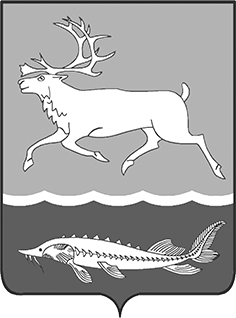 МУНИЦИПАЛЬНОЕ ОБРАЗОВАНИЕ «СЕЛЬСКОЕ ПОСЕЛЕНИЕ КАРАУЛ»ТАЙМЫРСКОГО ДОЛГАНО-НЕНЕЦКОГО МУНИЦИПАЛЬНОГО РАЙОНАГЛАВА сельского поселения КАРАУЛПОСТАНОВЛЕНИЕот «09» апреля 2018г.		№ 04-П О поощрении жителей сельского поселения Караул На основании Положения «О наградах и поощрениях муниципального образования «Сельское поселение Караул», утвержденного Решением Совета сельского поселения Караул от 28.03.2007г. № 112, ходатайства Временно исполняющего обязанности Руководителя Администрации сельского поселения Караул, за высокие спортивные результаты по северному многоборью и активное участие в спортивной жизни сельского поселения КараулПОСТАНОВЛЯЮ:1. Наградить Благодарностью Главы сельского поселения Караул: Пальчина Петра Романовича, учащегося ТМКОУ «Караульская средняя школа-интернат»;Федорова Андрея Константиновича, учащегося ТМКОУ «Носковская средняя школа-интернат»;Яр Владислава Владимировича, учащегося ТМКОУ «Караульская средняя школа-интернат».Опубликовать настоящее постановление в Информационном вестнике «Усть - Енисеец» и на официальном сайте сельского поселения Караул.Контроль за выполнением данного постановления оставляю за собой.Глава сельского поселения Караул					Д.В. Рудник